DOCUMENTS D’OBSERVATION DONNE AUX ELEVES, UNE FICHE PAR GROUPESYNTHESE DE LA REALISATION DE LA TACHE COMPLEXE PAR GROUPEREMEDIATIONS PROPOSEES SUIVANT LE CHOIX DE TRAVAIL DU GROUPE2 autres situations à travailler :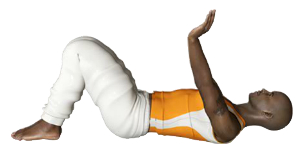 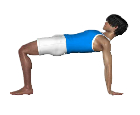 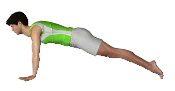 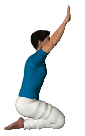 DOCUMENT ELEVE :Les liaisons : CREER DES LIAISONS ENTRE LES FIGURES.Les figures doivent être reliées entre elles par des liaisons Les liaisons : CREER DES LIAISONS ENTRE LES FIGURES.Les figures doivent être reliées entre elles par des liaisons Les liaisons : CREER DES LIAISONS ENTRE LES FIGURES.Les figures doivent être reliées entre elles par des liaisons Les liaisons : CREER DES LIAISONS ENTRE LES FIGURES.Les figures doivent être reliées entre elles par des liaisons GroupeNiveaux de réalisationNiveaux de réalisationNiveaux de réalisationIl n’y a pas de liaisons entre les figures.Il y a des liaisons entre les figures mais elles ne prennent pas en compte le démontage de la figure d’avant et le montage de la figure d’aprèsIl y a des liaisons entre les figures et elles prennent  en compte le démontage de la figure d’avant et le montage de la figure d’aprèsExplorateurSavantExpertIl n’y a pas de liaisons entre les figures.Il y a des liaisons entre les figures mais elles ne prennent pas en compte le démontage de la figure d’avant et le montage de la figure d’aprèsIl y a des liaisons entre les figures et elles prennent  en compte le démontage de la figure d’avant et le montage de la figure d’aprèsExplorateurSavantExpertIl n’y a pas de liaisons entre les figures.Il y a des liaisons entre les figures mais elles ne prennent pas en compte le démontage de la figure d’avant et le montage de la figure d’aprèsIl y a des liaisons entre les figures et elles prennent  en compte le démontage de la figure d’avant et le montage de la figure d’aprèsExplorateurSavantExpertIl n’y a pas de liaisons entre les figures.Il y a des liaisons entre les figures mais elles ne prennent pas en compte le démontage de la figure d’avant et le montage de la figure d’aprèsIl y a des liaisons entre les figures et elles prennent  en compte le démontage de la figure d’avant et le montage de la figure d’aprèsExplorateurSavantExpertLes figures : MONTAGE, DEMONTAGE Les figures : MONTAGE, DEMONTAGE Les figures : MONTAGE, DEMONTAGE Les figures : MONTAGE, DEMONTAGE GroupeNiveaux de réalisationNiveaux de réalisationNiveaux de réalisationLes 2 étapes (démontage, montage) n’apparaissent pas.Les 2 étapes (démontage, montage) sont présentes mais ne sont pas aboutiesLes 2 étapes (démontage, montage) sont présentes et aboutiesExplorateurSavantExpertLes 2 étapes (démontage, montage) n’apparaissent pas.Les 2 étapes (démontage, montage) sont présentes mais ne sont pas aboutiesLes 2 étapes (démontage, montage) sont présentes et aboutiesExplorateurSavantExpertLes 2 étapes (démontage, montage) n’apparaissent pas.Les 2 étapes (démontage, montage) sont présentes mais ne sont pas aboutiesLes 2 étapes (démontage, montage) sont présentes et aboutiesExplorateurSavantExpertLes 2 étapes (démontage, montage) n’apparaissent pas.Les 2 étapes (démontage, montage) sont présentes mais ne sont pas aboutiesLes 2 étapes (démontage, montage) sont présentes et aboutiesExplorateurSavantExpertLes 2 étapes (démontage, montage) n’apparaissent pas.Les 2 étapes (démontage, montage) sont présentes mais ne sont pas aboutiesLes 2 étapes (démontage, montage) sont présentes et aboutiesExplorateurSavantExpertLes liaisons : REALISER DES LIAISONS ENTRE LES FIGURES.Les liaisons doivent lisibles Les liaisons : REALISER DES LIAISONS ENTRE LES FIGURES.Les liaisons doivent lisibles Les liaisons : REALISER DES LIAISONS ENTRE LES FIGURES.Les liaisons doivent lisibles Les liaisons : REALISER DES LIAISONS ENTRE LES FIGURES.Les liaisons doivent lisibles Groupe Niveaux de réalisationNiveaux de réalisationNiveaux de réalisationLes liaisons sont trop petites ou brouillons.Les liaisons sont lisibles mais pas assez précises  ou souvent les mêmesLes liaisons sont lisibles, précises et variésExplorateurSavantExpertLes liaisons sont trop petites ou brouillons.Les liaisons sont lisibles mais pas assez précises  ou souvent les mêmesLes liaisons sont lisibles, précises et variésExplorateurSavantExpertLes liaisons sont trop petites ou brouillons.Les liaisons sont lisibles mais pas assez précises  ou souvent les mêmesLes liaisons sont lisibles, précises et variésExplorateurSavantExpertLes liaisons sont trop petites ou brouillons.Les liaisons sont lisibles mais pas assez précises  ou souvent les mêmesLes liaisons sont lisibles, précises et variésExplorateurSavantExpertLes liaisons sont trop petites ou brouillons.Les liaisons sont lisibles mais pas assez précises  ou souvent les mêmesLes liaisons sont lisibles, précises et variésExplorateurSavantExpertLes figures : REALISER DES FIGURESUne figure doit tenir 3’’, doit être alignée, gainée et alignée. Elle doit être sécurisée.Les figures : REALISER DES FIGURESUne figure doit tenir 3’’, doit être alignée, gainée et alignée. Elle doit être sécurisée.Les figures : REALISER DES FIGURESUne figure doit tenir 3’’, doit être alignée, gainée et alignée. Elle doit être sécurisée.Les figures : REALISER DES FIGURESUne figure doit tenir 3’’, doit être alignée, gainée et alignée. Elle doit être sécurisée.Groupe Niveaux de réalisationNiveaux de réalisationNiveaux de réalisationLes figures ne tiennent pas 3’’.Elles manquent de sécurité.Les figures tiennent 3’’ mais manquent d’équilibre ou d’alignement ou de gainage.Les figures tiennent  3’’.Elles sont équilibrées, toniques et alignées.Elles sont sécurisées.La majorité des figures sont sur 1 point.La majorité des figures sont sur 2 points.La majorité des figures sont sur 3 points.ExplorateurSavantExpertLes figures ne tiennent pas 3’’.Elles manquent de sécurité.Les figures tiennent 3’’ mais manquent d’équilibre ou d’alignement ou de gainage.Les figures tiennent  3’’.Elles sont équilibrées, toniques et alignées.Elles sont sécurisées.La majorité des figures sont sur 2 points.La majorité des figures sont sur 3 points.La majorité des figures sont sur 1 point.ExplorateurSavantExpertLes figures ne tiennent pas 3’’.Elles manquent de sécurité.Les figures tiennent 3’’ mais manquent d’équilibre ou d’alignement ou de gainageLes figures tiennent  3’’.Elles sont équilibrées, toniques et alignées.Elles sont sécurisées.La majorité des figures sont sur 2 points.La majorité des figures sont sur 3 points.La majorité des figures sont sur 1 point.ExplorateurSavantExpertLa production : LE PLACEMENT PAR RAPPORT AU PUBLICLes figures et les liaisons doivent être orientées pour être vues par le public.La production : LE PLACEMENT PAR RAPPORT AU PUBLICLes figures et les liaisons doivent être orientées pour être vues par le public.La production : LE PLACEMENT PAR RAPPORT AU PUBLICLes figures et les liaisons doivent être orientées pour être vues par le public.La production : LE PLACEMENT PAR RAPPORT AU PUBLICLes figures et les liaisons doivent être orientées pour être vues par le public.Groupe Niveaux de réalisationNiveaux de réalisationNiveaux de réalisationLes figures ne sont pas orientées vers le public.Les figures sont orientées pour être vues par le public mais pas les liaisons ou inversement.Les liaisons  et les figures sont orientées en fonction du public.ExplorateurSavantExpertLes figures ne sont pas orientées vers le public.Les figures sont orientées pour être vues par le public mais pas les liaisons ou inversement.Les liaisons  et les figures sont orientées en fonction du public.ExplorateurSavantExpertLes figures ne sont pas orientées vers le public.Les figures sont orientées pour être vues par le public mais pas les liaisons ou inversement.Les liaisons  et les figures sont orientées en fonction du public.ExplorateurSavantExpertLes figures ne sont pas orientées vers le public.Les figures sont orientées pour être vues par le public mais pas les liaisons ou inversement.Les liaisons  et les figures sont orientées en fonction du public.ExplorateurSavantExpertLa production : LE THEME ET L’ORIGINALITELa production doit être originale et être portée par le thème choisi.La production : LE THEME ET L’ORIGINALITELa production doit être originale et être portée par le thème choisi.La production : LE THEME ET L’ORIGINALITELa production doit être originale et être portée par le thème choisi.La production : LE THEME ET L’ORIGINALITELa production doit être originale et être portée par le thème choisi.Groupe Niveaux de réalisationNiveaux de réalisationNiveaux de réalisationLa production n’est pas aboutie. Le thème n’est pas présent.La production est perfectible.Le thème est présent mais pas tout le long.La production est aboutie, originale et portée par le thème, omniprésent.ExplorateurSavantExpertLa production n’est pas aboutie. Le thème n’est pas présent.La production est perfectible.Le thème est présent mais pas tout le long.La production est aboutie, originale et portée par le thème, omniprésent.ExplorateurSavantExpertLa production n’est pas aboutie. Le thème n’est pas présent.La production est perfectible.Le thème est présent mais pas tout le long.La production est aboutie, originale et portée par le thème, omniprésent.ExplorateurSavantExpertLa production n’est pas aboutie. Le thème n’est pas présent.La production est perfectible.Le thème est présent mais pas tout le long.La production est aboutie, originale et portée par le thème, omniprésent.ExplorateurSavantExpertExplorateurSavantExpertLeçon n°7, nous choisissons de travailler sur :Leçon n°8, nous choisissons de travailler sur :Leçon n°9, nous choisissons de travailler sur :NIVEAU ACQUISLes liaisons : CREER DES LIAISONS ENTRE LES FIGURES.Les figures doivent être reliées entre elles par des liaisonsExplorateurSavantExpertExplorateurSavantExpertLes figures : MONTER ET DEMONTER UNE FIGURE.ExplorateurSavantExpertExplorateur SavantExpertLes liaisons : REALISER DES LIAISONS ENTRE LES FIGURES.Les liaisons doivent lisiblesExplorateurSavantExpertExplorateurSavantExpertLes figures : REALISER DES FIGURESUne figure doit tenir 3’’, doit être alignée, gainée et alignée. Elle doit être sécurisée.ExplorateurSavantExpertExplorateurSavantExpertLa production : LE PLACEMENT PAR RAPPORT AU PUBLICLes figures et les liaisons doivent être orientées pour être vues par le public.ExplorateurSavantExpertExplorateurSavantExpertLa production : LE THEME ET L’ORIGINALITELa production doit être originale et être portée par le thème choisi.ExplorateurSavantExpertLes liaisons : CREER DES LIAISONS ENTRE LES FIGURES.Les figures doivent être reliées entre elles par des liaisonsSituation : Réaliser une liaison But : Inclure la liaison dans le démontage de la figure qui vient de se terminer et l’inclure dans le montage de celle qui va commencer.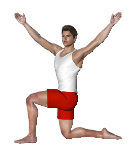 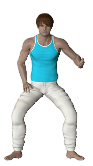 Situation : Réaliser une liaison But : Inclure la liaison dans le démontage de la figure qui vient de se terminer et l’inclure dans le montage de celle qui va commencer.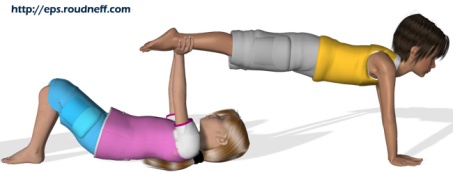 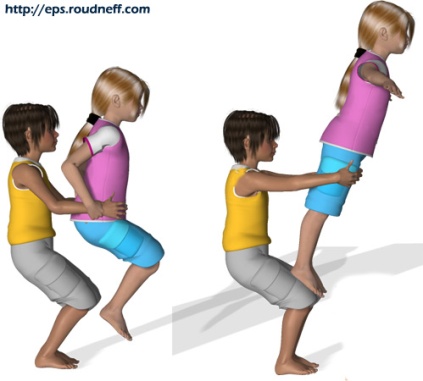 Situation : Réaliser une liaison But : Inclure la liaison dans le démontage de la figure qui vient de se terminer et l’inclure dans le montage de celle qui va commencer.Les liaisons :REALISER DES LIAISONS ENTRE LES FIGURES.Les liaisons doivent lisiblesSituation : Rendre une liaison lisible But : Préciser les liaisons et les « aérer ».Situation : Rendre une liaison plus lisibleBut : Occuper le plus grand espace sur une même ligne.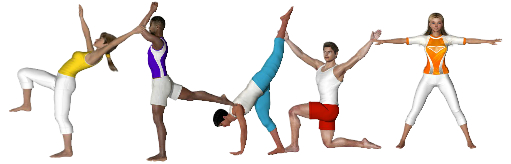 Situation : Rendre une liaison plus variée But : Enrichir les liaisonsBanque d’idées pour les liaisons Banque d’idées pour les liaisons Pour enrichir la liaison, avec un même mouvement, on peut jouer sur: Pour enrichir la liaison, avec un même mouvement, on peut jouer sur: Pour enrichir la liaison, avec un même mouvement, on peut jouer sur: Pour enrichir la liaison, avec un même mouvement, on peut jouer sur: Banque d’idées pour les liaisons Banque d’idées pour les liaisons la vitesse l’espace l’énergie Les procédés de composition DEPLACEMENTS Très lentLentRapideTrès rapide Vers une directionVers le solVers le haut RaideSouple L’unisson (faire les mêmesmouvements en même temps)Le canon(reprendre un même mouvement mais en décalé)La cascade(l’un après l’autre)L’accumulation(un mouvement s’ajoute à un autre)L’inversion (un mouvement est repris en partantde la fin) La répétition(reprendre des mouvements déjàeffectués)Le contre point(1 personne fait un mouvement, les autres en font d’autres) ELEMENTS DE GYMNASTIQUE Très lentLentRapideTrès rapide Vers une directionVers le solVers le haut RaideSouple L’unisson (faire les mêmesmouvements en même temps)Le canon(reprendre un même mouvement mais en décalé)La cascade(l’un après l’autre)L’accumulation(un mouvement s’ajoute à un autre)L’inversion (un mouvement est repris en partantde la fin) La répétition(reprendre des mouvements déjàeffectués)Le contre point(1 personne fait un mouvement, les autres en font d’autres) ELEMENTS DE DANSE Très lentLentRapideTrès rapide Vers une directionVers le solVers le haut RaideSouple L’unisson (faire les mêmesmouvements en même temps)Le canon(reprendre un même mouvement mais en décalé)La cascade(l’un après l’autre)L’accumulation(un mouvement s’ajoute à un autre)L’inversion (un mouvement est repris en partantde la fin) La répétition(reprendre des mouvements déjàeffectués)Le contre point(1 personne fait un mouvement, les autres en font d’autres) Banque d’idées pour les liaisons(Les exemples donnés à titre indicatif sont en relation avec un thème de recherche ; ici les animaux ) Banque d’idées pour les liaisons(Les exemples donnés à titre indicatif sont en relation avec un thème de recherche ; ici les animaux ) Pour enrichir la liaison, avec un même mouvement, on peut jouer sur: Pour enrichir la liaison, avec un même mouvement, on peut jouer sur: Pour enrichir la liaison, avec un même mouvement, on peut jouer sur: Pour enrichir la liaison, avec un même mouvement, on peut jouer sur: Banque d’idées pour les liaisons(Les exemples donnés à titre indicatif sont en relation avec un thème de recherche ; ici les animaux ) Banque d’idées pour les liaisons(Les exemples donnés à titre indicatif sont en relation avec un thème de recherche ; ici les animaux ) > la vitesse > l’espace > l’énergie > l’effet de groupe PASTOURSSAUTS Exemple:- Se déplacer en éléphant (Mains au sol. Jambes et bras tendus alternativement) Sauter comme une grenouille.Ramper comme le serpent.Se déplacer en araignée (Mains et pieds au sol, le buste et les cuisses dirigés vers le haut)Très lentLentRapideTrès rapide Vers une directionVers le solVers le haut Raide, tonique Souple, relâché L’unisson (faire les mêmesmouvements en même temps)Le canon(reprendre un même mouvement mais en décalé)La cascade(l’un après l’autre)L’accumulation(un mouvement s’ajoute à un autre)L’inversion (un mouvement est repris en partantde la fin) La répétition(reprendre des mouvements déjàeffectués)Le contre point(1 personne fait un mouvement, les autres en font d’autres)  ELEMENTS DE GYMNASTIQUEExemple:- Bond de lapin pour la courbette.Très lentLentRapideTrès rapide Vers une directionVers le solVers le haut Raide, tonique Souple, relâché L’unisson (faire les mêmesmouvements en même temps)Le canon(reprendre un même mouvement mais en décalé)La cascade(l’un après l’autre)L’accumulation(un mouvement s’ajoute à un autre)L’inversion (un mouvement est repris en partantde la fin) La répétition(reprendre des mouvements déjàeffectués)Le contre point(1 personne fait un mouvement, les autres en font d’autres)  ELEMENTS DE DANSEExemple:Onduler avec les bras pour interpréter le vol de l’oiseau.Très lentLentRapideTrès rapide Vers une directionVers le solVers le haut Raide, tonique Souple, relâché L’unisson (faire les mêmesmouvements en même temps)Le canon(reprendre un même mouvement mais en décalé)La cascade(l’un après l’autre)L’accumulation(un mouvement s’ajoute à un autre)L’inversion (un mouvement est repris en partantde la fin) La répétition(reprendre des mouvements déjàeffectués)Le contre point(1 personne fait un mouvement, les autres en font d’autres)  La production :LE PLACEMENT PAR RAPPORT AU PUBLICLes figures et les liaisons doivent être orientées pour être vues par le public.Situation : Orienter sa production vers le public But : orienter sa production qu’elle soit vue sous le meilleur angle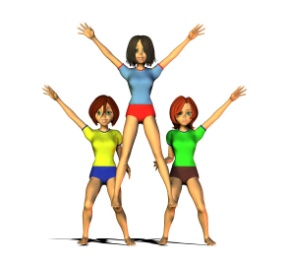 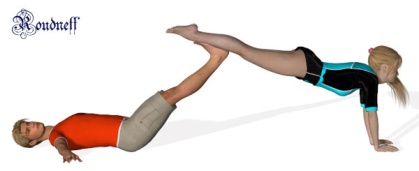 La production :LE THEME ET L’ORIGINALITELa production doit être originale et être portée par le thème choisi.Situation : Rendre la production plus riche But : Illustrer sa production avec le thèmeSituation : Enrichir la productionBut : Partir des émotions que l’on peut susciter chez le spectateur pour enrichir la productionRéaction possibleComment faire pour susciter cette émotion ?ExemplesRIREEn se moquantEn détournantEn parodiantEtre sûr de réaliser quelque chose et rater…Un imprévu survient : une maladresse, un autre personnage qui empêche de tourner en rond…Donner une autre fonction ou un autre rôle que celle ou celui auquel on est habitué. (le petit chaperon rouge qui, dans l’histoire a peur du loup. Là, ce serait le loup qui aurait peur du petit chaperon rouge)Imiter quelque chose ou quelqu’un en le tournant en dérision. (un professeur qui ne sait plus ce qu’il doit enseigner à ses élèves)ADMIRATIONEn produisant des figures difficiles, un enchainement compliqué. En mettant en avant ses qualitésDes figures à 3 points, des liaisons complexes. La souplesse, la force, l’équilibre, la coordination.La gymnastique, la danse, la théâtralisation…Réaction possibleComment faire pour susciter cette réaction ?ExemplesSURPRISEEn produisant quelque chose d’inattenduEn utilisant des accessoires, des costumes, du maquillageEntrée par la porte au lieu d’être déjà sur scène.Créer une rupture après une routine     Maquillage, nez de clown et costume pour un thème sur le cirqueTRISTESSEEn prenant un thème tristeEn jouant sur le coté tragiqueEn choisissant une musique grave   La perte d’un procheREVERIEEn jouant sur l’imaginaire  En se projetant dans un rêve                  Personnages appartenant au merveilleux (fée, elfe…)JOIEEn prenant un thème gai  En produisant quelque chose de qualitéEn choisissant une musique gaie.               Une fête, un mariage…Réaction  choisieComment faire pour susciter cette réaction ?Réaction  choisieComment faire pour susciter cette réaction ?Les figures :MONTER ET DEMONTER UNE FIGURE.Situation : Identifier les différentes phases du montage et du démontageBut : Identifier les différentes phases du montage et du démontage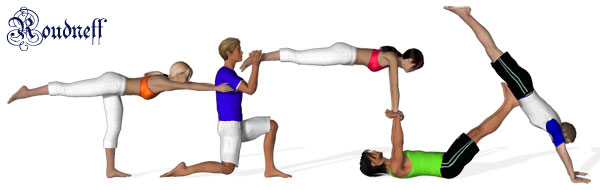 Situation : Optimiser les phases de montage et démontageBut : Optimiser les phases de montage et démontage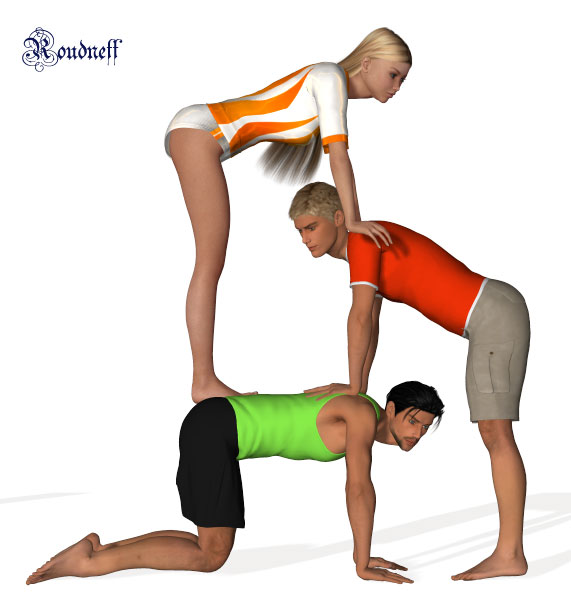 Situation : Optimiser les phases de montage et démontageBut : Optimiser les phases de montage et démontage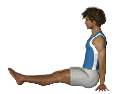 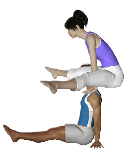 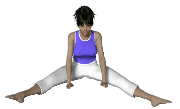 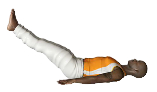 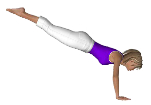 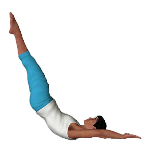 Situation : Optimiser les phases de montage et démontage en cas d’aide pour le voltigeurBut : Optimiser les phases de montage et démontage en cas d’aide pour le voltigeur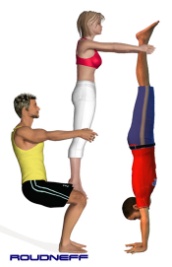 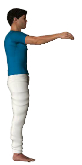 